Lampiran A. Rencana Pelaksanaan Pembelajaran Harian (RPPH) Semester/Minggu/Hari ke   	: 2 / … / 1Hari, tanggal	                                	:Kelompok usia                                	: 5 – 6 TahunTema / subtema / sub subtema        	: Materi Kegiatan                              	: - Mengenal huruf Hijaiyah- Menghitung jumlah huruf Hijaiyah- Menyebutkan huruf Hijaiyah- Pengenalan bentuk–bentuk huruf HijaiyahMateri Pembiasaan                         	: - Bersyukur sebagai ciptaan Tuhan- Mengucapkan salam masuk dalam SOP        penyambutan dan penjemputan- Doa sebelum belajar dan mengenal     aturan masuk ke dalam SOP pembukaan- Mencuci tanganAlat dan bahan                                	: Smart HafizA. KEGIATAN PEMBUKAPenerapan SOP pembukaanBerdiskusi tentang jenis huruf HijaiyahBerdiskusi tentang bentuk huruf HijaiyahMengenalkan kegiatan dan aturan yang digunakan bermainB. KEGIATAN INTIMengenalkan huruf HijaiyahMenonton video Smart HafizMenyebutkan huruf Hijaiyah bersama-samaC. RECALLINGMerapikan alat-alat yang telah digunakanDiskusi tentang perasaan diri selama melakukan kegiatan bermainBila ada perilaku yang kurang tepat harus didiskusikan bersamaPenguatan pengetahuan yang didapat anakD. KEGIATAN PENUTUPMenanyakan perasaannya selama hari iniBerdiskusi kegiatan apa saja yang sudah dimainkannya hari ini, mainan apa yang paling disukaiBercerita pendek yang berisi pesan-pesanMenginformasikan kegiatan untuk besokPenerapan SOP penutupanE. RENCANA PENILAIANSikapSenang mengenal huruf-huruf Hijaiyah Menggunakan kata sopan pada saat bertanyaPengetahuan dan ketrampilanDapat menghitung huruf HijaiyahDapat menyebutkan jumlah huruf HijaiyahDapat bermain menyusun huruf Hijaiyah sesuai urutanRENCANA PELAKSANAAN PEMBELAJARAN HARIAN (RPPH) Semester/Minggu/Hari ke       : 2 /   / 1Hari, tanggal	                         :Rabu, 28 April 2021Kelompok usia                         : 5 – 6 TahunTema/subtema/sub subtema     : Alam semesta/bumi/benda yang ada dibumiMateri Kegiatan                       : - Alam semesta ciptaan Tuhan	                           - menyebutkan apa saja yang ada dibumi   - hafalan doa sehari- hari  - Mengenal huruf Hijaiyah  - Menghitung jumlah huruf Hijaiyah  - Menyebutkan huruf Hijaiyah  - Menulis huruf HijaiyahMateri Pembiasaan                    :- Bersyukur sebagai ciptaan Tuhan   - Mengucapkan salam masuk dalam SOP          penyambutan dan penjemputan   - Doa sebelum belajar dan mengenal       aturan masuk ke dalam SOP pembukaan  	                            - Mencuci tanganAlat dan bahan                           : Smart HafizA. KEGIATAN PEMBUKAPenerapan SOP pembukaanBerdiskusi tentang bumi Menyebutkan benda benda yang ada dibumiBerdiskusi huruf HijaiyahBerdiskusi tentang bentuk huruf HijaiyahMengenalkan kegiatan dan aturan yang digunakan bermainB. KEGIATAN INTIMengenalkan huruf Hijaiyah 1-10Menonton video Smart HafizMenyebutkan huruf Hijaiyah bersama-samaMenulis huruf Hijaiyah C. RECALLINGMerapikan alat-alat yang telah digunakanDiskusi tentang perasaan diri selama melakukan kegiatan bermainBila ada perilaku yang kurang tepat harus didiskusikan bersamaPenguatan pengetahuan yang didapat anakD. KEGIATAN PENUTUPMenanyakan perasaannya selama hari iniBerdiskusi kegiatan apa saja yang sudah dimainkannya hari ini, mainan apa yang paling disukaiBercerita pendek yang berisi pesan-pesanMenginformasikan kegiatan untuk besokPenerapan SOP penutupanE. RENCANA PENILAIANSikapSenang mengenal huruf-huruf Hijaiyah Menggunakan kata sopan pada saat bertanyaPengetahuan dan ketrampilanDapat menghitung huruf HijaiyahDapat menyebutkan jumlah huruf HijaiyahDapat bermain menyusun huruf Hijaiyah sesuai urutanMengetahui, Kepala Sekolah                                                                            MahasiswaNurjannah S.Pd                                                                  Yuni PratiwiRENCANA PELAKSANAAN PEMBELAJARAN HARIAN (RPPH) Semester/Minggu/Hari ke       : 2 / … / 1Hari, tanggal	                         :Kamis, 29 April 2021Kelompok usia                         : 5 – 6 TahunTema / subtema / sub subtema : Alam Semesta / perdesaan / suasana perdesaanMateri Kegiatan                       : - Alam semesta ciptaan Tuhan  - hafalan doa sehari- hari  - Mengenal huruf Hijaiyah  - Menghitung jumlah huruf Hijaiyah  - Menyebutkan huruf Hijaiyah  - Menulis huruf HijaiyahMateri Pembiasaan                   :- Bersyukur sebagai ciptaan Tuhan  - Mengucapkan salam masuk dalam SOP          penyambutan dan penjemputan   - Doa sebelum belajar dan mengenal       aturan masuk ke dalam SOP pembukaan  	                            - Mencuci tanganAlat dan bahan                           : Smart HafizA. KEGIATAN PEMBUKAPenerapan SOP pembukaanBerdiskusi tentang perdesaan Berdiskusi apa saja yang ada diperdesaanBerdiskusi huruf HijaiyahBerdiskusi tentang bentuk huruf HijaiyahMengenalkan kegiatan dan aturan yang digunakan bermainB. KEGIATAN INTIMengenalkan huruf Hijaiyah 11-20Menonton video Smart HafizMenyebutkan huruf Hijaiyah bersama-samaMenulis huruf Hijaiyah C. RECALLINGMerapikan alat-alat yang telah digunakanDiskusi tentang perasaan diri selama melakukan kegiatan bermainBila ada perilaku yang kurang tepat harus didiskusikan bersamaPenguatan pengetahuan yang didapat anakD. KEGIATAN PENUTUPMenanyakan perasaannya selama hari iniBerdiskusi kegiatan apa saja yang sudah dimainkannya hari ini, mainan apa yang paling disukaiBercerita pendek yang berisi pesan-pesanMenginformasikan kegiatan untuk besokPenerapan SOP penutupanE. RENCANA PENILAIANSikapSenang mengenal huruf-huruf Hijaiyah Menggunakan kata sopan pada saat bertanyaPengetahuan dan ketrampilanDapat menghitung huruf HijaiyahDapat menyebutkan jumlah huruf HijaiyahDapat bermain menyusun huruf Hijaiyah sesuai urutanMengetahui, Kepala Sekolah                                                                     MahasiswaNurjannah S.Pd                                                            Yuni PratiwiRENCANA PELAKSANAAN PEMBELAJARAN HARIAN (RPPH) Semester/Minggu/Hari ke        : 2 / … / 1Hari, tanggal	                          : jumat  , 30 April 2021Kelompok usia                          : 5 – 6 TahunTema / subtema / sub subtema  : Alam semesta / pegunungan/ Gunung meletusMateri Kegiatan                         : - Alam semesta ciptaan Tuhan  - Hafalan doa sehari- hari  - Mengenal huruf Hijaiyah  - Menghitung jumlah huruf Hijaiyah  - Menyebutkan huruf Hijaiyah  - Menulis huruf HijaiyahMateri Pembiasaan                      :- Bersyukur sebagai ciptaan Tuhan  - Mengucapkan salam masuk dalam SOP          penyambutan dan penjemputan   - Doa sebelum belajar dan mengenal       aturan masuk ke dalam SOP pembukaan  	                              - Mencuci tanganAlat dan bahan                            : Smart HafizA. KEGIATAN PEMBUKAPenerapan SOP pembukaanBerdiskusi tentang PegununganBercerita tentang bagaimana gunung meletusBerdikusi  huruf HijaiyahBerdiskusi tentang bentuk huruf HijaiyahMengenalkan kegiatan dan aturan yang digunakan bermainB. KEGIATAN INTIMengenalkan huruf Hijaiyah 21-30Menonton video Smart HafizMenyebutkan huruf Hijaiyah bersama-samaMenulis huruf Hijaiyah C. RECALLINGMerapikan alat-alat yang telah digunakanDiskusi tentang perasaan diri selama melakukan kegiatan bermainBila ada perilaku yang kurang tepat harus didiskusikan bersamaPenguatan pengetahuan yang didapat anakD. KEGIATAN PENUTUPMenanyakan perasaannya selama hari iniBerdiskusi kegiatan apa saja yang sudah dimainkannya hari ini, mainan apa yang paling disukaiBercerita pendek yang berisi pesan-pesanMenginformasikan kegiatan untuk besokPenerapan SOP penutupanE. RENCANA PENILAIANSikapSenang mengenal huruf-huruf Hijaiyah Menggunakan kata sopan pada saat bertanyaPengetahuan dan ketrampilanDapat menghitung huruf HijaiyahDapat menyebutkan jumlah huruf HijaiyahDapat bermain menyusun huruf Hijaiyah sesuai urutanMengetahui, Kepala Sekolah                                                                           MahasiswaNurjannah S.Pd                                                                 Yuni PratiwiRENCANA PELAKSANAAN PEMBELAJARAN HARIAN (RPPH) Semester/Minggu/Hari ke        : 2 / … / Hari, tanggal	                          : Kamis  , 20 Mei  2021Kelompok usia                          : 5 – 6 TahunTema / subtema / sub subtema  : Alam semesta / pegunungan/ Tanah LongsorMateri Kegiatan                        : - Alam semesta ciptaan Tuhan  - Hafalan doa sehari- hari  - Mengenal huruf Hijaiyah  - Menghitung jumlah huruf Hijaiyah  - Menyebutkan huruf Hijaiyah  - Menulis huruf HijaiyahMateri Pembiasaan                   :- Bersyukur sebagai ciptaan Tuhan  - Mengucapkan salam masuk dalam SOP          penyambutan dan penjemputan   - Doa sebelum belajar dan mengenal       aturan masuk ke dalam SOP pembukaan  	                            - Mencuci tanganAlat dan bahan                          : Smart HafizA. KEGIATAN PEMBUKAPenerapan SOP pembukaanBerdiskusi tentang PegununganBercerita tentang bagaimana Tanah LongsorBercerita tentang bahaya tanah longsorBerdikusi  huruf HijaiyahBerdiskusi tentang bentuk huruf HijaiyahMengenalkan kegiatan dan aturan yang digunakan bermainB. KEGIATAN INTIMengenalkan huruf Hijaiyah 21-30Menonton video Smart HafizMenyebutkan sambil bernyanyi huruf Hijaiyah bersama-samaMenulis huruf Hijaiyah C. RECALLINGMerapikan alat-alat yang telah digunakanDiskusi tentang perasaan diri selama melakukan kegiatan bermainBila ada perilaku yang kurang tepat harus didiskusikan bersamaPenguatan pengetahuan yang didapat anakD. KEGIATAN PENUTUPMenanyakan perasaannya selama hari iniBerdiskusi kegiatan apa saja yang sudah dimainkannya hari ini, mainan apa yang paling disukaiBercerita pendek yang berisi pesan-pesanMenginformasikan kegiatan untuk besokPenerapan SOP penutupanE. RENCANA PENILAIANSikapSenang mengenal huruf-huruf Hijaiyah Menggunakan kata sopan pada saat bertanyaPengetahuan dan ketrampilanDapat menghitung huruf HijaiyahDapat menyebutkan jumlah huruf HijaiyahDapat bermain menyusun huruf Hijaiyah sesuai urutanMengetahui, Kepala Sekolah                                                                  MahasiswaNurjannah S.Pd                                                           Yuni PratiwiRENCANA PELAKSANAAN PEMBELAJARAN HARIAN (RPPH) Semester/Minggu/Hari ke          : 2 / … / 1Hari, tanggal	                            : Jum’at , 21 Mei 2021Kelompok usia                            : 5 – 6 TahunTema / subtema / sub subtema    : Alam semesta / pegunungan/ kebakaran hutanMateri Kegiatan                          : - Alam semesta ciptaan Tuhan  - Hafalan doa sehari- hari  - Mengenal huruf Hijaiyah  - Menghitung jumlah huruf Hijaiyah  - Menyebutkan huruf Hijaiyah  - Menulis huruf HijaiyahMateri Pembiasaan                     :- Bersyukur sebagai ciptaan Tuhan  - Mengucapkan salam masuk dalam SOP         penyambutan dan penjemputan   - Doa sebelum belajar dan mengenal       aturan masuk ke dalam SOP pembukaan  	                              - Mencuci tanganAlat dan bahan                            : Smart HafizA. KEGIATAN PEMBUKAPenerapan SOP pembukaanBerdiskusi tentang PegununganBercerita tentang bagaimana kebakaran hutanPenyebab kebakaran hutanBerdikusi  huruf HijaiyahBerdiskusi tentang bentuk huruf HijaiyahMengenalkan kegiatan dan aturan yang digunakan bermainB. KEGIATAN INTIMengenalkan huruf Hijaiyah 21-30Menonton video Smart HafizMenyebutkan huruf Hijaiyah bersama-samaMenulis huruf Hijaiyah C. RECALLINGMerapikan alat-alat yang telah digunakanDiskusi tentang perasaan diri selama melakukan kegiatan bermainBila ada perilaku yang kurang tepat harus didiskusikan bersamaPenguatan pengetahuan yang didapat anakD. KEGIATAN PENUTUPMenanyakan perasaannya selama hari iniBerdiskusi kegiatan apa saja yang sudah dimainkannya hari ini, mainan apa yang paling disukaiBercerita pendek yang berisi pesan-pesanMenginformasikan kegiatan untuk besokPenerapan SOP penutupanE. RENCANA PENILAIANSikapSenang mengenal huruf-huruf Hijaiyah Menggunakan kata sopan pada saat bertanyaPengetahuan dan ketrampilanDapat menghitung huruf HijaiyahDapat menyebutkan jumlah huruf HijaiyahDapat bermain menyusun huruf Hijaiyah sesuai urutanMengetahui, Kepala Sekolah                                                                      MahasiswaNurjannah S.Pd                                                            Yuni PratiwiRENCANA PELAKSANAAN PEMBELAJARAN HARIAN (RPPH) Semester/Minggu/Hari ke        : 2 / … / 1Hari, tanggal	                          : Sabtu , 22 Mei 2021Kelompok usia                          : 5 – 6 TahunTema / subtema / sub subtema  : Alam semesta / perkotaan Materi Kegiatan                        : - Alam semesta ciptaan Tuhan  - Hafalan doa sehari- hari  - Mengenal huruf Hijaiyah  - Menghitung jumlah huruf Hijaiyah  - Menyebutkan huruf Hijaiyah  - Menulis huruf HijaiyahMateri Pembiasaan                    :- Bersyukur sebagai ciptaan Tuhan- Mengucapkan salam masuk dalam SOP       penyambutan dan penjemputan- Doa sebelum belajar dan mengenal     aturan masuk ke dalam SOP pembukaan  	                           - Mencuci tanganAlat dan bahan                           : Smart HafizA. KEGIATAN PEMBUKAPenerapan SOP pembukaanBerdiskusi tentang suasana PerkotaanBerdikusi  huruf HijaiyahBerdiskusi tentang bentuk huruf HijaiyahMengenalkan kegiatan dan aturan yang digunakan bermainB. KEGIATAN INTIMengenalkan huruf Hijaiyah 21-30Menonton video Smart HafizMenyebutkan huruf Hijaiyah bersama-samaMenulis huruf Hijaiyah C. RECALLINGMerapikan alat-alat yang telah digunakanDiskusi tentang perasaan diri selama melakukan kegiatan bermainBila ada perilaku yang kurang tepat harus didiskusikan bersamaPenguatan pengetahuan yang didapat anakD. KEGIATAN PENUTUPMenanyakan perasaannya selama hari iniBerdiskusi kegiatan apa saja yang sudah dimainkannya hari ini, mainan apa yang paling disukaiBercerita pendek yang berisi pesan-pesanMenginformasikan kegiatan untuk besokPenerapan SOP penutupanE. RENCANA PENILAIANSikapSenang mengenal huruf-huruf Hijaiyah Menggunakan kata sopan pada saat bertanyaPengetahuan dan ketrampilanDapat menghitung huruf HijaiyahDapat menyebutkan jumlah huruf HijaiyahDapat bermain menyusun huruf Hijaiyah sesuai urutanMengetahui, Kepala Sekolah	Nurjannah S.PdLampiran B. JADWAL KEGIATAN PENELITIANJADWAL KEGIATAN PENELITIANSiklus I : 3x PertemuanSiklus II : 3x Pertemuan Lampiran C. LAMPIRAN FOTO Gambar Media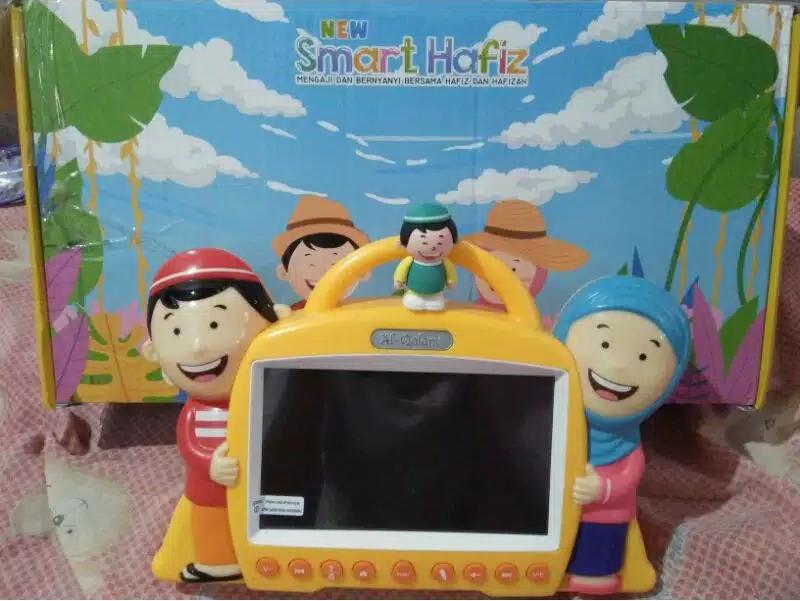 Gambar media Smart Hafiz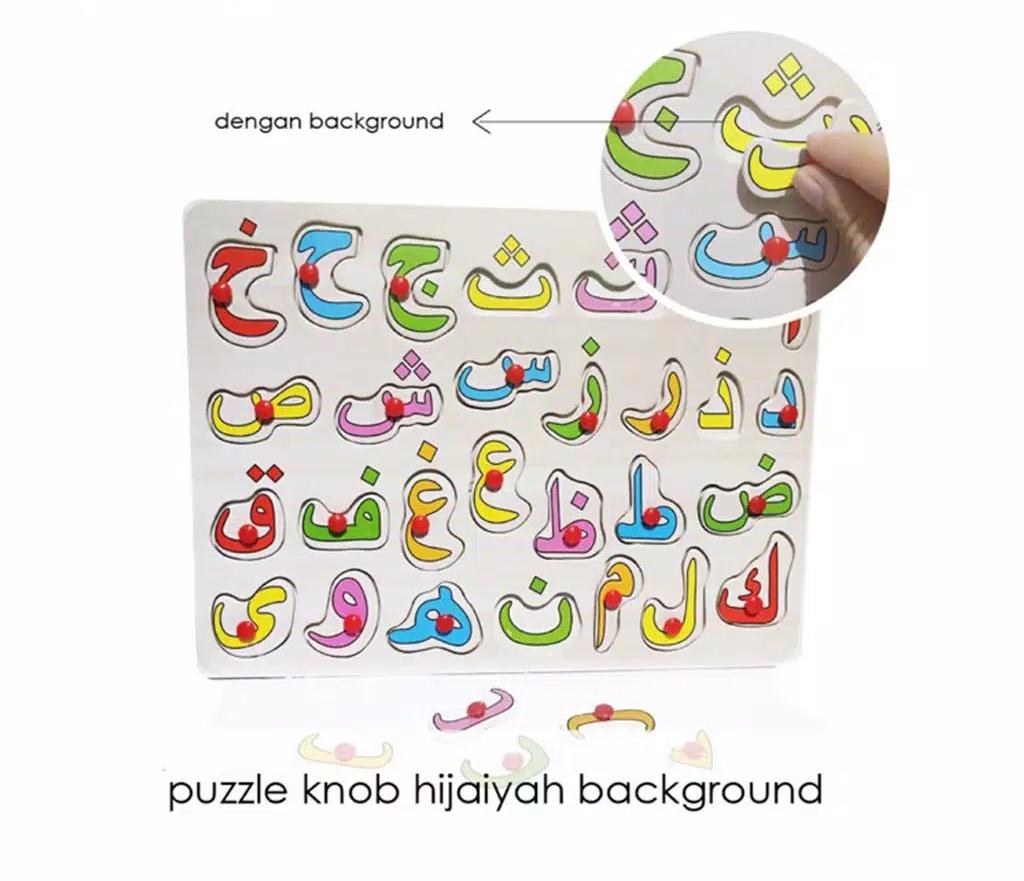 Lampiran D. GAMBAR MEDIA PUZZLE HURUF HIJAIYAHGambar Foto Kegiatan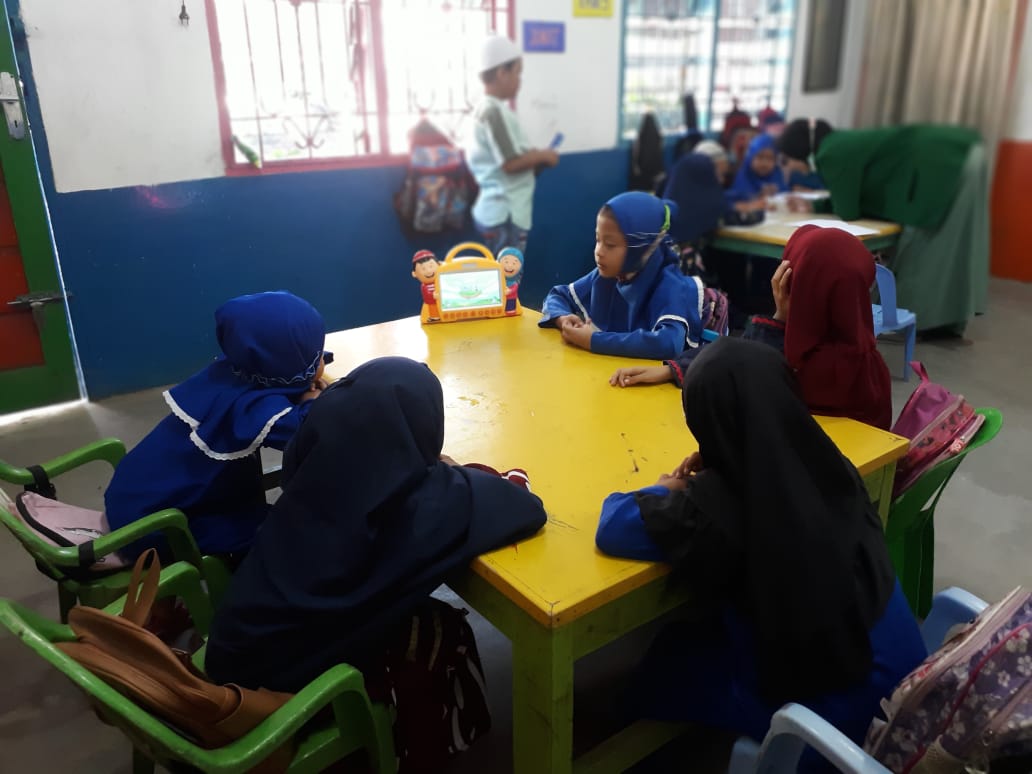 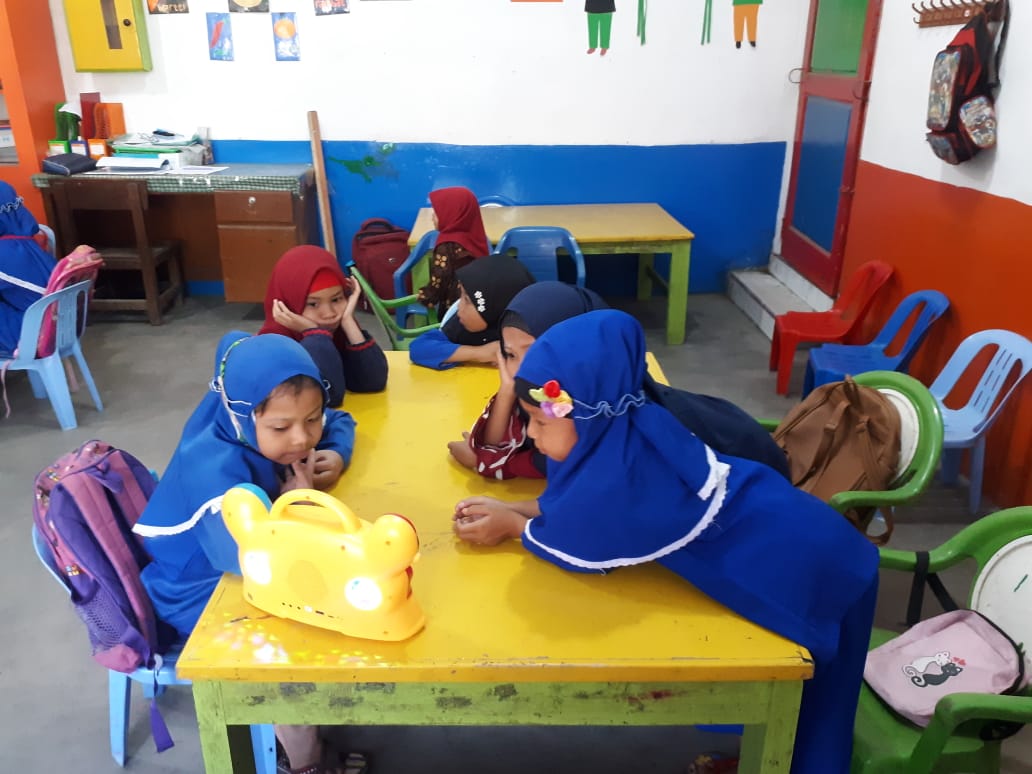 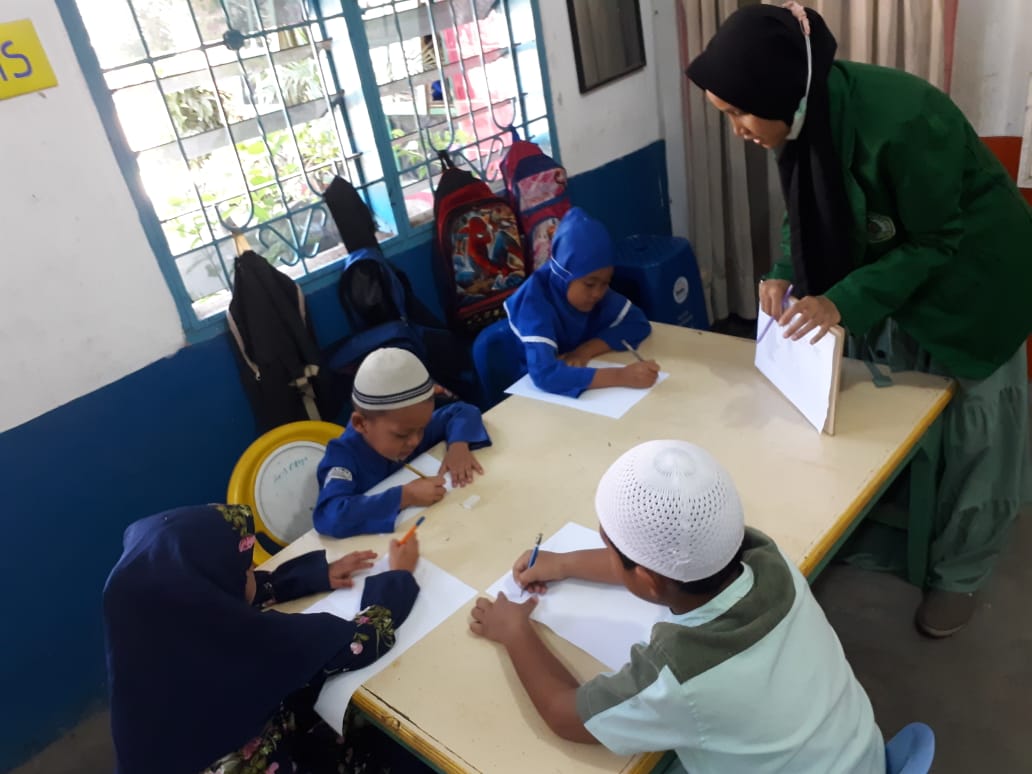 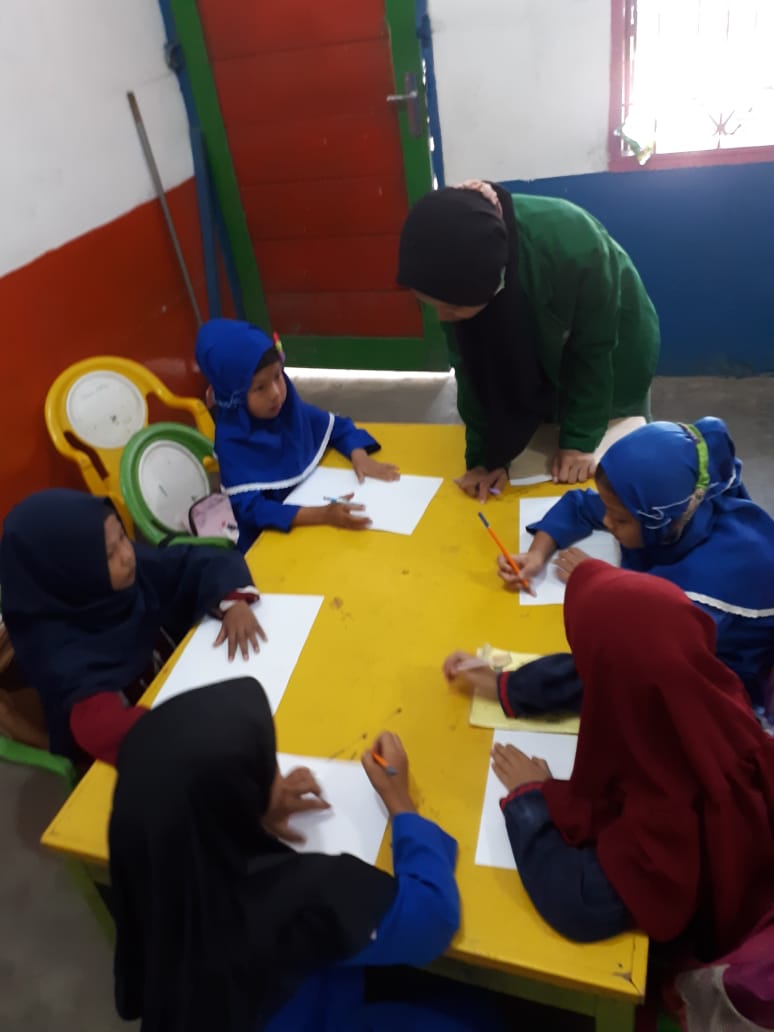 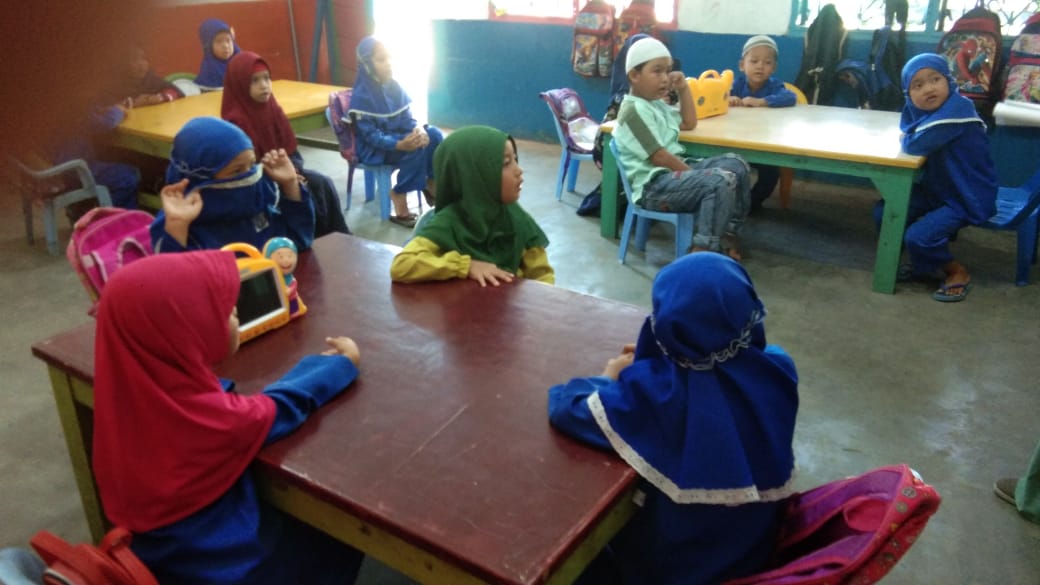 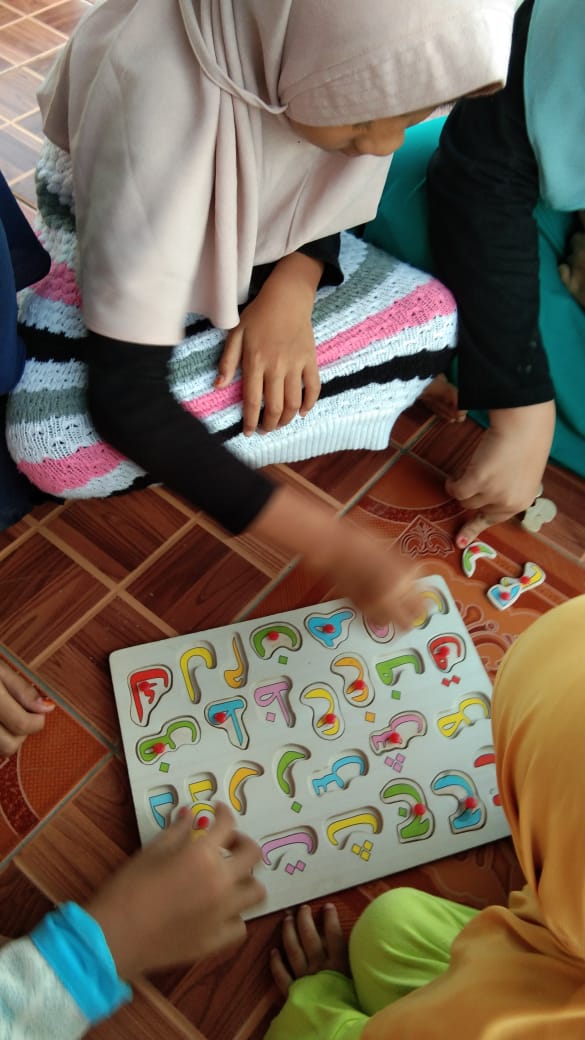 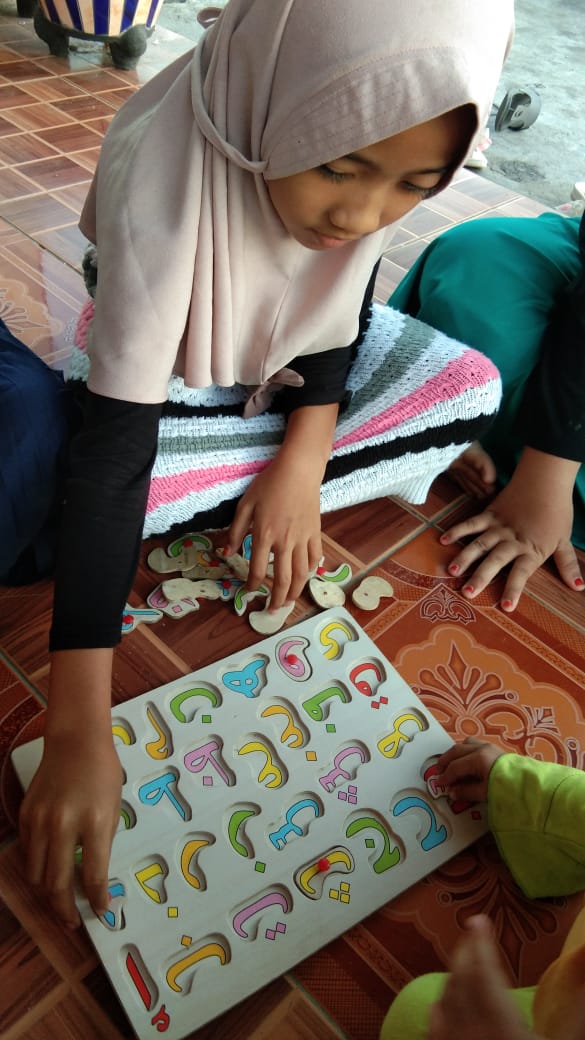 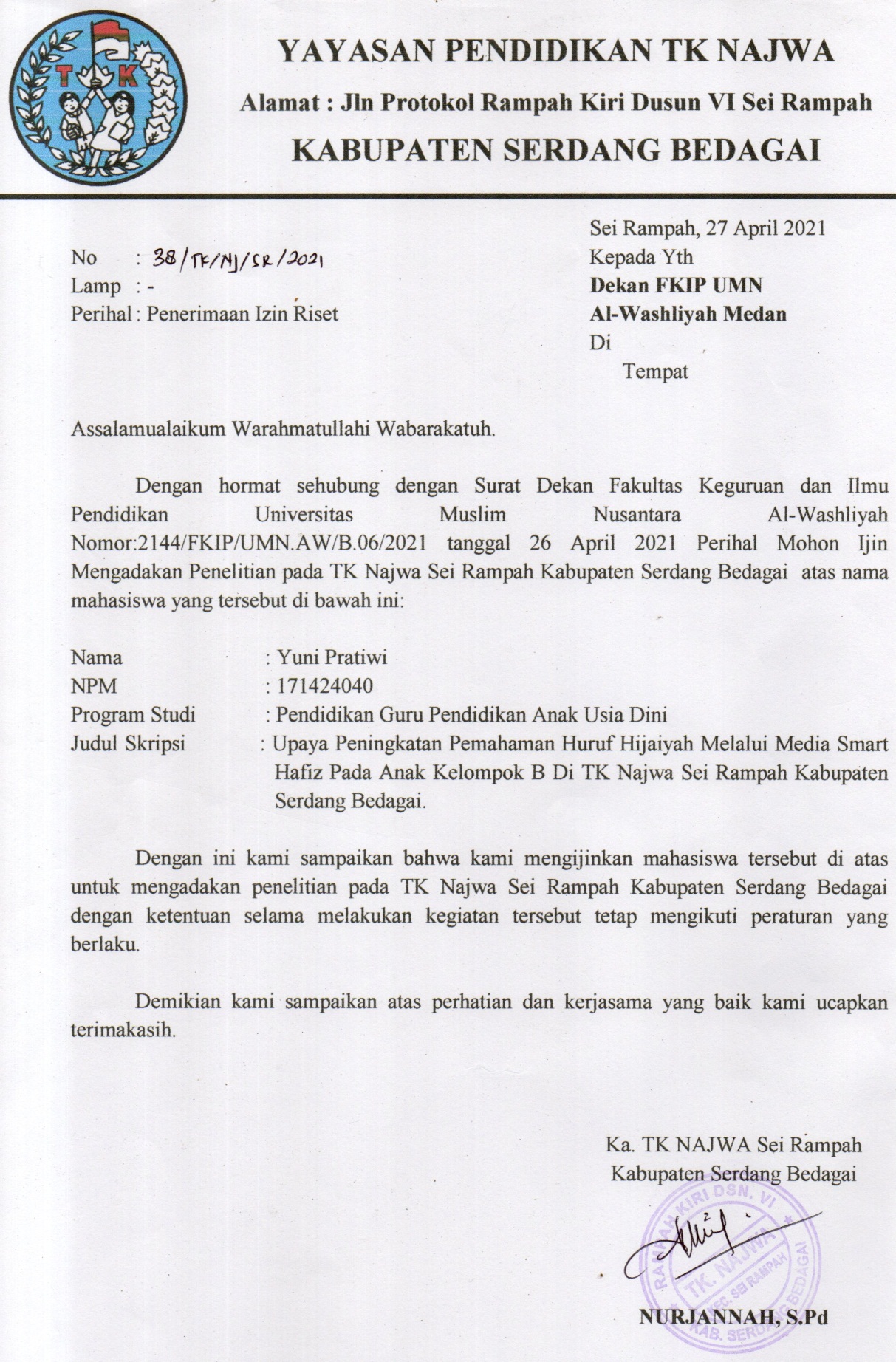 NoHariTanggalKegiatan1Rabu 28 April 2021Menonton video dari Smart Hafiz lalu guru melafalkan urutan ke 1-10 huruf Hijaiyah yang ada di video tersebut sambil diikutin anak anak.2Kamis 29 April 2021Menonton video dari Smart Hafiz lalu guru melafalkan urutan ke 11-20 huruf Hijaiyah yang ada di video tersebut sambil diikutin anak anak.3Jum’at 30 April 2021Menonton video dari Smart Hafiz lalu guru melafalkan urutan ke 21-30 huruf Hijaiyah yang ada di video tersebut sambil diikutin anak anak.NoHariTanggalKegiatan1Kamis20 Mei 2021Menonton video dari Smart Hafiz lalu guru melafalkan urutan ke 1-10 huruf Hijaiyah sambil menyanyikannya yang ada di dalam media tersebut sambil diikuti anak anak.2Jum’at21  Mei 2021Menonton video dari Smart Hafiz lalu guru melafalkan urutan ke 11-20 huruf Hijaiyah sambil menyanyikannya yang ada di dalam media tersebut sambil diikuti anak anak.3Sabtu 22 Mei 2021Menonton video dari Smart Hafiz lalu guru melafalkan urutan ke 21-10 huruf Hijaiyah sambil menyanyikannya yang ada di dalam media tersebut sambil diikuti anak anak.